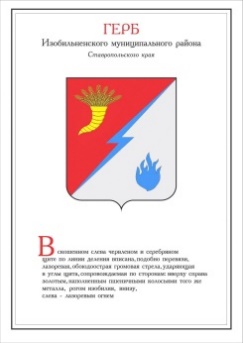 ДУМА ИЗОБИЛЬНЕНСКОГО городского округаСТАВРОПОЛЬСКОГО КРАЯПЕРВОГО СОЗЫВАРЕШЕНИЕ25 июня 2021 года                         г. Изобильный                                №511Об утверждении Положения о территориальной трехсторонней комиссии по регулированию социально-трудовых отношений в Изобильненском городском округе Ставропольского краяВ соответствии со статьей 35 Трудового кодекса Российской Федерации, частью 3 статьи 5 Закона Ставропольского края от 01 марта 2007 года №6-кз «О некоторых вопросах социального партнерства в сфере труда», статьей 30 Устава Изобильненского городского округа Ставропольского краяДума Изобильненского городского округа Ставропольского края РЕШИЛА:1. Утвердить Положение о территориальной трехсторонней комиссии по регулированию социально-трудовых отношений в Изобильненском городском округе Ставропольского края согласно приложению.2. Признать утратившим силу решение Думы Изобильненского городского округа Ставропольского края от 20 февраля 2018 года №99 «Об утверждении Положения о трехсторонней комиссии по регулированию социально-трудовых отношений в Изобильненском городском округе Ставропольского края».3. Настоящее решение вступает с силу после дня его официального опубликования (обнародования).Положение о территориальной трехсторонней комиссии по регулированию социально-трудовых отношений в Изобильненском городском округе Ставропольского краяОбщие положения1.1. Положение о территориальной трехсторонней комиссии по регулированию социально-трудовых отношений в Изобильненском городском округе Ставропольского края (далее – Положение) определяет порядок формирования и деятельности территориальной трехсторонней комиссии по регулированию социально-трудовых отношений в Изобильненском городском округе Ставропольского края (далее – Комиссия).1.2. Настоящее Положение разработано в соответствии с Конституцией Российской Федерации, Трудовым кодексом Российской Федерации, федеральными законами от 12 января 1996 года №10-ФЗ                                         «О профессиональных союзах, их правах и гарантиях деятельности», от                27 ноября 2002 года №156-ФЗ «Об объединениях работодателей», Законом Ставропольского края от 01 марта 2007 года №6-кз «О некоторых вопросах социального партнерства в сфере труда» и иными нормативными правовыми актами.1.3. Комиссия является постоянно действующим органом социального партнерства на территории Изобильненского городского округа Ставропольского края (далее – городской округ), с помощью которого в ходе переговорного процесса достигаются взаимоприемлемые решения по социально-значимым для населения вопросам.1.4. Комиссия является частью системы социального партнерства Ставропольского края, взаимодействует со Ставропольской краевой трехсторонней комиссией по регулированию социально-трудовых отношений на принципах преемственности принимаемых решений.2. Принципы и порядок формирования Комиссии2.1. Комиссия формируется на основе принципов:добровольности участия сторон;полномочности сторон;самостоятельности и независимости сторон;паритетности и взаимной ответственности сторон.2.2. Комиссия формируется из представителей органов местного самоуправления Изобильненского городского округа Ставропольского края (далее – органы местного самоуправления), объединений работодателей и объединений профсоюзов (далее – Стороны).Количество членов Комиссии от каждой из Сторон составляет пять человек.2.3. Стороны самостоятельно определяют персональный состав своих представителей. Представители Сторон являются членами Комиссии.2.4. При наличии на территории городского округа нескольких объединений профессиональных союзов каждому из них предоставляется право на представительство в составе стороны Комиссии, формируемой с учетом количества представляемых ими членов профсоюзов.Представительство в составе Стороны определяется совместным решением объединений профессиональных союзов. При отсутствии договоренности о формировании состава Стороны, право на его формирование предоставляется объединению профессиональных союзов, объединяющему наибольшее число членов профсоюзов.2.5. При наличии на территории городского округа нескольких объединений работодателей каждому из них предоставляется право на представительство в составе Стороны, формируемой с учетом количества представляемых ими работодателей.Представительство в составе Стороны определяется совместным решением объединений работодателей.При отсутствии договоренности о формировании состава Стороны, право на его формирование предоставляется объединению работодателей, объединяющему наибольшее число работодателей.2.6. Состав представителей от органов местного самоуправления определяется Главой Изобильненского городского округа Ставропольского края (далее – Глава городского округа).2.7. Комиссию возглавляет Координатор Комиссии, который назначается Главой городского округа и не является членом Комиссии.2.8. Замена представителей Сторон осуществляется в случаях:смерти;выезда на постоянное место жительства за пределы городского округа;оставления ими должности (отставка, переход на другую работу, переизбрание);систематического неисполнения обязанностей члена Комиссии без уважительной причины;добровольного прекращения полномочий;длительной болезни либо наличия других уважительных причин, объективно препятствующих возможности исполнять обязанности.2.9. Координаторы Сторон уведомляют Координатора Комиссии о замене представителей Сторон в Комиссии в течение трех дней со дня принятия такого решения.3. Основные цели и задачи Комиссии3.1. Основными целями Комиссии являются: регулирование социально-трудовых отношений в городском округе и согласование социально-экономических интересов сторон;повышение благосостояния и снижение уровня бедности населения, обеспечение достойных условий труда, в том числе роста реальной заработной платы, занятости трудоспособного населения, сохранение и развитие кадрового потенциала, обеспечение социальных и трудовых гарантий отдельным категориям граждан в связи с особыми условиями работы и проживания, а также социально незащищенным категориям населения, формирование системы мотивации граждан к здоровому образу жизни, включая оздоровление работников и их детей, в городском округе;создание благоприятных условий для развития экономики городского округа.3.2. Основными задачами Комиссии являются:1) ведение коллективных переговоров по разработке проекта и заключению территориального трехстороннего соглашения по регулированию социально-трудовых отношений между администрацией Изобильненского городского округа Ставропольского края, объединениями профсоюзов и работодателей (далее соответственно – администрация городского округа, Трехстороннее соглашение), осуществление контроля за его выполнением. 2) рассмотрение по инициативе Сторон вопросов, возникающих в ходе выполнения Трехстороннего соглашения;3) согласование позиций Сторон по вопросам социально-трудовых отношений в городском округе;4) проведение консультаций по вопросам, связанным с разработкой проектов нормативных правовых актов органов местного самоуправления в области социально-трудовых отношений, программ социально-экономического развития городского округа, программ в сфере труда и занятости населения, улучшения условий и охраны труда;5) проведение консультаций Сторон по основным социальным параметрам прогноза социально-экономического развития городского округа и проекта бюджета городского округа на очередной финансовый период;6) содействие договорному регулированию социально-трудовых отношений на локальном уровне, увеличению количества коллективных договоров, повышению охвата коллективно-договорным регулированием социально-трудовых отношений хозяйствующих субъектов городского округа;7) проведение конкурсов на лучший коллективный договор среди хозяйствующих субъектов, расположенных на территории городского округа, а также организация их участия в конкурсах всех уровней;8) содействие сторонам отраслевых соглашений, заключаемых на территории городского округа, в урегулировании возникающих между ними разногласий в ходе разработки и реализации соглашений;9) проведение регулярного мониторинга численности низкооплачиваемых групп работников в городском округе и принятие мер по повышению их заработной платы;10) принятие мер по легализации трудовых отношений на территории городского округа;11) содействие повышению качества оказываемых населению городского округа услуг в социальной сфере;12) изучение причин возникновения коллективных трудовых споров и разработка мер по их предотвращению;13) изучение и распространение опыта социального партнерства, информирование территориальных отраслевых комиссий по регулированию социально-трудовых отношений, трудовых коллективов, населения городского округа о деятельности Комиссии, в том числе через средства массовой информации, информационно-телекоммуникационную сеть «Интернет».4. Права Комиссии4.1. Комиссия для выполнения возложенных на нее задач вправе:проводить с органами местного самоуправления в согласованном с ними порядке консультации по вопросам, связанным с разработкой и реализацией социально-экономической политики в городском округе, вносить органам местного самоуправления предложения по решению социально-экономических проблем для рассмотрения их с участием представителей объединений профессиональных союзов и объединений работодателей;разрабатывать и вносить в органы местного самоуправления в согласованном с ними порядке предложения о разработке проектов нормативных правовых актов органов местного самоуправления по вопросам социально-трудовых отношений, занятости населения, оплаты труда, доходов и уровня жизни населения, социальной защиты, охраны и условий труда, социального партнерства, урегулирования коллективных трудовых споров;принимать по согласованию с органами местного самоуправления участие в подготовке и обсуждении проектов нормативных правовых актов органов местного самоуправления в области социально-трудовых отношений, программ социально-экономического развития;рассматривать проекты нормативных правовых актов органов местного самоуправления в области регулирования социально-трудовых отношений и связанных с ними экономических отношений и принимать решения по итогам их рассмотрения;обсуждать прогноз социально-экономического развития городского округа и вносить предложения в проект бюджета городского округа на очередной финансовый период;осуществлять контроль за выполнением Трехстороннего соглашения и решений Комиссии в порядке, утверждаемом решениями Комиссии;осуществлять взаимодействие с территориальными отраслевыми комиссиями по регулированию социально-трудовых отношений;запрашивать и получать от органов местного самоуправления информацию о социально-экономическом положении в городском округе, необходимую для ведения коллективных переговоров, подготовки проекта Трехстороннего соглашения, организации контроля за его выполнением;запрашивать у органов местного самоуправления, работодателей и профессиональных союзов информацию о заключенных соглашениях, регулирующих социально-трудовые отношения, и коллективных договорах в целях выработки рекомендаций Комиссии по развитию коллективно-договорного регулирования социально-трудовых отношений, организации деятельности территориальных отраслевых комиссий по регулированию социально-трудовых отношений;запрашивать у субъектов, осуществляющих хозяйственную деятельность на территории городского округа, информацию, необходимую для ведения коллективных переговоров, подготовки проекта Трехстороннего соглашения, организации контроля за его выполнением;принимать по согласованию с объединениями профессиональных союзов, объединениями работодателей и органами местного самоуправления участие в проводимых ими заседаниях, на которых рассматриваются вопросы, связанные с регулированием социально-трудовых отношений, а также направлять своих представителей для участия в работе комиссий, образованных этими органами, по вопросам социально-экономической политики, регулирования трудовых отношений;приглашать для участия в заседаниях представителей объединений профессиональных союзов, объединений работодателей, органов местного самоуправления, представителей других организаций, не входящих в состав Комиссии;создавать в составе Комиссии постоянно действующие рабочие группы (по направлениям) с привлечением представителей объединений профессиональных союзов, объединений работодателей, органов местного самоуправления, представителей других организаций, не входящих в состав Комиссии;с целью изучения в организациях, расположенных на территории городского округа, вопросов реализации соглашений всех уровней и коллективных договоров, мониторинга систем и уровня оплаты труда, предоставления социально-трудовых гарантий работникам, соблюдения условий и охраны труда, выявления неформальных трудовых отношений, по решению Комиссии формировать временные рабочие группы с привлечением представителей объединений профессиональных союзов, объединений работодателей, органов местного самоуправления, представителей других организаций, не входящих в состав Комиссии;принимать участие в проведении краевых, городских, муниципальных, межмуниципальных (зональных) совещаний, конгрессов, семинаров по вопросам социально-трудовых отношений и социального партнерства в согласованном с организаторами указанных мероприятий порядке.4.2. Реализация Комиссией определенных настоящим Положением прав не препятствует Сторонам реализовать свои права в соответствии с их уставами и действующим законодательством.5. Организация деятельности Комиссии5.1. Комиссия разрабатывает и утверждает регламент территориальной трехсторонней комиссии по регулированию социально-трудовых отношений в Изобильненском городском округе Ставропольского края (далее – регламент).5.2. Заседание Комиссии считается правомочным, если на нем присутствует не менее трех представителей от каждой Стороны. Замена членов Комиссии иными лицами для участия в ее заседаниях не допускается.5.3. Комиссия принимает решения на своих заседаниях открытым голосованием.5.4. Решение Комиссии считается принятым, если за него проголосовали все три Стороны.5.5. Решение считается принятым каждой стороной Комиссии, если за него проголосовали более половины представителей соответствующей Стороны, принимающих участие в заседании.5.6. Сторона Комиссии, несогласная с принятым решением, имеет право на включение особого мнения в протокол заседания Комиссии.5.7. Решения Комиссии являются обязательными к выполнению Сторонами Комиссии.5.8. В исключительных случаях (в случаях введения режима повышенной готовности, режима чрезвычайной ситуации, ограничительных мероприятий (карантина), военного положения, чрезвычайного положения или иных особых мер в соответствии с законодательством Российской Федерации о чрезвычайном положении), заседания Комиссии проводятся в формате видеоконференций или в рабочем порядке, который устанавливается ее регламентом. Решение о выборе формата проведения заседания принимается на совещании координаторов Сторон Комиссии.6. Координатор Комиссии6.1. Координатор Комиссии:организует деятельность Комиссии совместно с координаторами Сторон;утверждает по предложениям координаторов Сторон составы постоянно действующих и временных рабочих групп;утверждает план работы Комиссии, подписывает протоколы заседаний Комиссии, утвержденные Комиссией регламент, решения Комиссии, а также запросы о предоставлении необходимой для работы Комиссии информации; утверждает состав рабочих групп, их руководителей и привлекаемых специалистов;обеспечивает взаимодействие и достижение согласия Сторон по вопросам, требующим оперативного решения;проводит в период между заседаниями Комиссии консультации с координаторами Сторон по вопросам, требующим оперативного решения;приглашает в случае необходимости для участия в работе Комиссии представителей органов местного самоуправления, профсоюзов и работодателей, не входящих в состав Комиссии;информирует Комиссию о мерах, принимаемых органами местного самоуправления, в области социально-трудовых отношений;информирует Думу Изобильненского городского округа Ставропольского края, Главу городского округа, администрацию городского округа о деятельности Комиссии.6.2. Координатор Комиссии не вмешивается в оперативную деятельность Сторон и не принимает участия в голосовании.7. Координаторы Сторон7.1. Каждая из Сторон для обеспечения оперативного взаимодействия с другими Сторонами избирает координатора Стороны из числа членов Комиссии, а также заместителя координатора.7.2. Координатор и заместитель координатора Стороны органов местного самоуправления назначаются Главой городского округа.7.3. Координаторы Сторон:организуют деятельность соответствующих членов Комиссии, обеспечивая единство их позиций;организуют деятельность Комиссии совместно с Координатором Комиссии;вносят предложения по проекту плана работы Комиссии;вносят предложения в проекты решений Комиссии по рассматриваемым вопросам.7.4. Координатор каждой из Сторон вправе по ее поручению вносить Координатору Комиссии предложение о проведении внеочередного заседания Комиссии. В случае согласия всех трех координаторов Сторон Комиссии координатор Комиссии обязан созвать заседание Комиссии в течение пяти рабочих дней со дня поступления указанного предложения.7.5. Координатор каждой из Сторон может приглашать для участия в работе Комиссии представителей объединений профессиональных союзов, объединений работодателей и органов местного самоуправления, представителей других организаций, не являющихся членами Комиссии.7.6. По поручению Координатора Комиссии координатор одной из Сторон может председательствовать на заседании Комиссии.7.7. Координаторы Сторон направляют в адрес Координатора Комиссии, а также в адрес администрации городского округа сведения о составе Сторон, Координаторе и заместителе Координатора соответствующей Стороны.8. Члены Комиссии8.1. Члены Комиссии имеют право:знакомиться с документами и материалами Комиссии, непосредственно касающимися деятельности Комиссии;выступать на заседаниях Комиссии, вносить предложения по вопросам, входящим в компетенцию Комиссии;голосовать на заседаниях Комиссии;излагать, в случае несогласия с решением Комиссии, в письменной форме особое мнение.8.2. Члены Комиссии обладают равными правами при подготовке и обсуждении рассматриваемых на заседании вопросов.8.3. Координатор Комиссии и лица, входящие в состав Комиссии, осуществляют свою деятельность на общественных началах.9. Обеспечение деятельности Комиссии9.1. Организационно-методическое и материально-техническое обеспечение деятельности Комиссии осуществляется администрацией городского округа.9.2. Организационно-техническое обеспечение работы Комиссии осуществляет секретарь, который назначается Главой городского округа и не является членом Комиссии.9.3. Основными задачами секретаря Комиссии являются:разработка проекта плана работы Комиссии;обеспечение подготовки и проведения заседаний Комиссии;приглашение членов Комиссии на заседания;организация и ведение делопроизводства Комиссии.Председатель Думы Изобильненского городского округа Ставропольского края А.М. РоговИсполняющий обязанности Главы Изобильненского городского округа Ставропольского краяпервый заместитель главы администрации Изобильненского городского округа Ставропольского краяВ.В. ФоростяновПриложениек решению Думы Изобильненскогогородского округа Ставропольского краяот 25 июня 2021 года №511